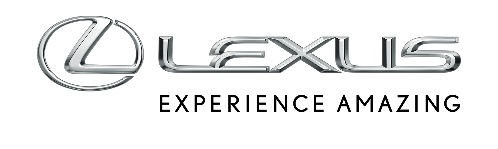 20 KWIETNIA 2018NAGRODA GRAND PRIX KONKURSU LEXUS DESIGN AWARD 2018 DLA PROJEKTANTÓW PRZYSZŁOŚCI16 kwietnia podczas ceremonii zorganizowanej na wystawie LEXUS LIMITLESS CO-EXISTENCE w Mediolanie Lexus poinformował o przyznaniu Grand Prix w konkursie Lexus Design Award 2018 pracy „Testing Hypotheticals” autorstwa zespołu Extrapolation Factory (Christopher Woebken, Elliott P. Montgomery).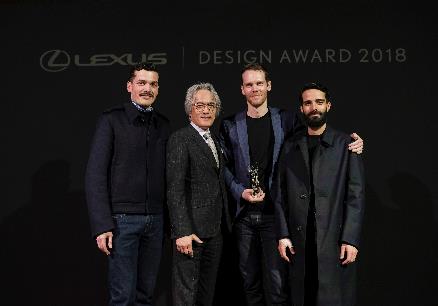 Od lewej: Simone Farresin, Formafantasma (mentor), Yoshihiro Sawa (prezes Lexus International), Elliott P. Montgomery, Extrapolation Factory (laureat Grand Prix), Andrea Trimarchi, Formafantasma„Testing Hypotheticals” to zespołowo tworzony „poligon” do badania hipotetycznych relacji między społeczeństwem, technologią i środowiskiem naturalnym. Projekt został zgłoszony przez  Extrapolation Factory, designerskie studio badawcze zajmujące się prognozowaniem uczestniczącym, które założyli Elliott P. Montgomery (USA) i Chris Woebken (Niemcy). Studio rozwija eksperymentalne metody zespołowego tworzenia prototypów i badania wpływu na scenariusze przyszłości.– „Zwycięska praca odzwierciedla współczesne pojmowanie roli designu w społecznościach ewoluujących na fali przemian technicznych. Rola produktów jako takich się zmniejsza, a rośnie znaczenie postrzegania i myślenia pod kątem designu. Interakcje konsumentów i designerów z produktami i procesami nabierają kluczowego znaczenia dla kształtowania wpływu designu na zorientowany na przyszłość świat. Wybrany projekt ukazuje metody i techniki angażowania odbiorców i designerów w prognozowanie uczestniczące i ocenę zależności w rzeczywistym świecie” – powiedział David Adjaye, architekt i juror Lexus Design Award 2018.Elliott P. Montgomery z Extrapolation Factory skomentował: – „Nagrodzenie naszej pracy to fantastyczna wiadomość, ale nie mniej ważna była dla nas możliwość współpracy z naszymi mentorami z Formafantasma. Wszystko to byłoby niemożliwe bez wsparcia Lexusa”.Lexus uważa design za jeden z najważniejszych czynników zmian w świecie. Dlatego Lexus wspiera początkujących designerów, których prace zmieniają perspektywy, prezentują nowe idee i stymulują wyobraźnię do tworzenia lepszej przyszłości.Konkurs Lexus Design Award wspiera nowe generacje designerów z całego świata już od roku 2013. Motywem przewodnim szóstej edycji konkursu w roku 2018 jest „KO-” –  łaciński przedrostek oznaczający „z” lub „wspólnie”. Lexus uważa, że dobry design sprzyja harmonijnemu współistnieniu ludzi i przyrody. W tym kontekście „KO-" oznacza podejście, które pozwala marce odkrywać jej pełny potencjał oraz potencjał otoczenia i tworzyć nowe możliwości dzięki kooperacji, koordynacji, komunikacji itd.W konkursie Lexus Design Award 2018 odnotowano rekordową liczbę 1319 zgłoszeń z 68 krajów.Ze zgłoszeń tych jury wybrało 12 finalistów, z których czterem zaproponowano zbudowanie prototypów, a ośmiu – prezentację prac na tablicach. Wszystkie prace zostały pokazane na wystawie Lexusa „LIMITLESS CO-EXISTENCE” w ramach Mediolańskiego Tygodnia Designu 2018.LEXUS DESIGN AWARD 2018 – WYBÓR PUBLICZNOŚCIW tym roku Lexus wzbogacił konkurs „Lexus Design Award 2018” o Nagrodę Publiczności.  Zwycięzca zostanie wyłoniony w oparciu o głosy oddane na stronie internetowej w dniach od 16 do 21 kwietnia i ogłoszony 23 kwietnia. Wystawa Lexusa „LIMITLESS CO-EXISTENCE” podczas Mediolańskiego Tygodnia Designu jest otwarta dla publiczności od 17 do 22 kwietnia w godzinach 10:00-20:00 w Cavallerizze, Museo Nationale della Scienza e della Tecnologia Leonardo da Vinci, Via Olona 6, 20123 Mediolan, Włochy.Oficjalne hashtagi: #LexusDesignAward; #LexusDesignEvent.